GeneralRegistration is free.To attend in our virtual meeting with or without poster, registration is required.The event is a virtual conference.The decision about your submitted abstract will be informed in the event webpage.Please use your academic email address for registration, preferentially.The accepted abstract will be published in Biomacromolecular Journal (BMMJ; ISSN:7280-2423).  For help, please call +982433153339.Registration is extended by Jan. 26, 2021.Please prepare your poster in English and PDF format. Please ready to present your poster at assigned time.Attendance in virtual events (lecture/poster)It is required to create an account, sign up, in our system to attend in virtual meeting or poster session. IASBS members do not need to create a new account.To create virtual meeting account please follow this link: https://conf.iasbs.ac.ir In registration step, you provided us your full name and email. Please use same full name and email in sign up step, preferentially: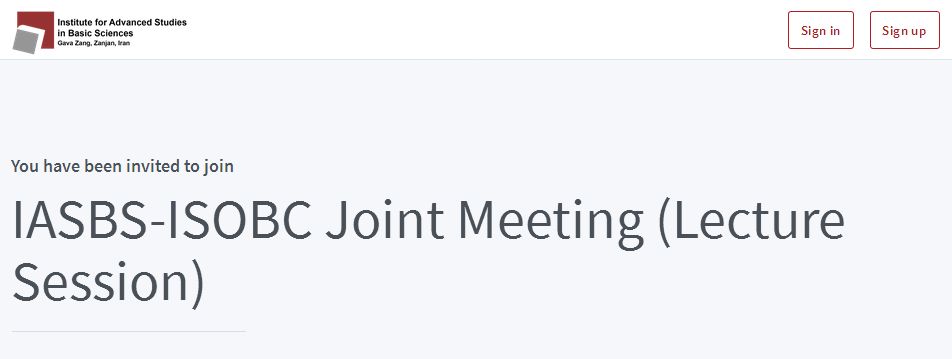 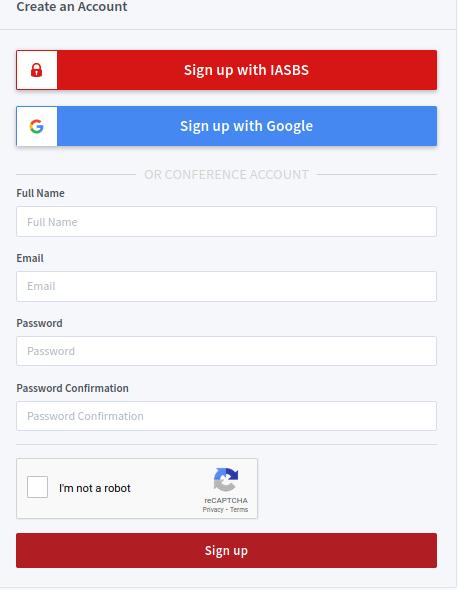 You may also signup using your Google account.Your account will be approved by admin. After approval, you will be permitted to attend in lecture and poster sessions. Admin will provide you appropriate accessibilities. Before sign in, please read carefully these helpful links: Help and FAQ. The mentioned links help you to find our virtual system capabilities.To attend in meetings or view posters, please sign in using following “Sign in” menu by providing your account information: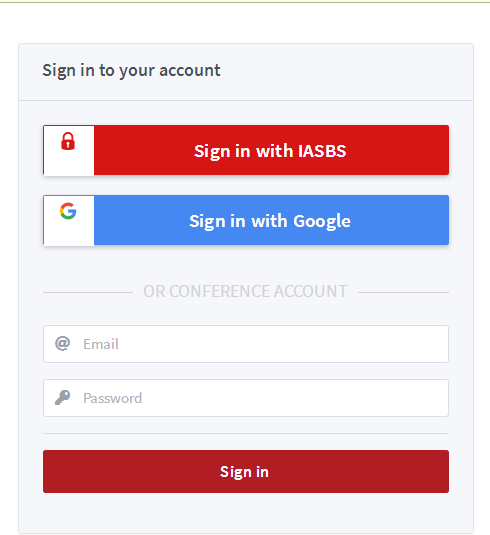 